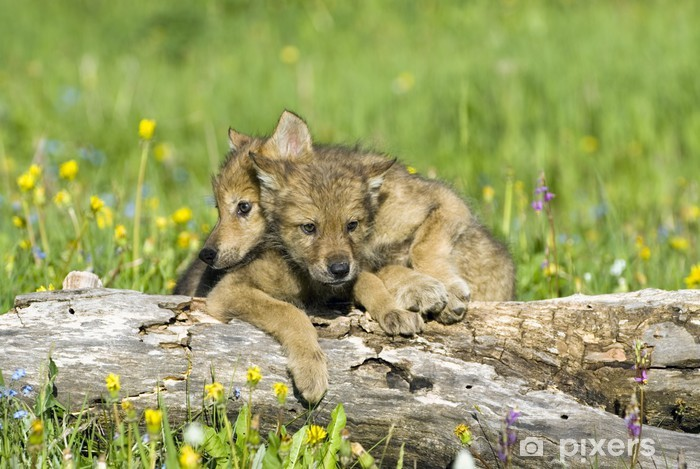 3. A	 TÝDENNÍ PLÁN22. týden	(29.1. – 2.2. 2024)   29.1. – plavání 	31.1. – vysvědčení (poslední vyuč. hodina) 	2.2. – pololetní prázdninyPŘEDMĚTCO BUDEME UČIT?JAK SE MI DAŘÍ?JAK ZPRACOVÁVÁME?ČESKÝ JAZYKuč. str. 53, 55PS 30/2. částUtvořím s VS výstižné věty.Pracujeme s pamětnou řadou VS po L.Rozlišuji homonyma. Seznámím se s VS po M.Umím vyjmenovaná slova po B, Luč. 53/2,3aČESKÝ JAZYKPS – bílá vyjmenovaná slova str. 11-13PS (VS – fialový) str. 8 Utvořím s VS výstižné věty.Pracujeme s pamětnou řadou VS po L.Rozlišuji homonyma. Seznámím se s VS po M.Báseň Opaky (vyjmenovaná slova po L) – zkoušení. Vysvětlení homonym.ČTENÍ,        PSANÍuč. str. 64-67Dokážu číst se správnou intonací.Odpovím na otázky k textu.ČTENÍ,        PSANÍPísankaOpis textu s VS po M MATEMATIKAuč. str. 48-49PS str. 36-37Seznámím se s čísly do 1000.Pracuji s číselnou osou.Řeším slovní úlohy.Sčítám a odčítám trojciferná čísla pod sebou.Umím zpaměti násobilku 1- 10.Fialový početník (dva sloupečky – vybrat náhodně)Bílý početník 2 - (dva sloupečky – vybrat náhodně)Bílý početník 4 - (dva sloupečky – vybrat náhodně)PRVOUKAPS str. 38Uč. 38-40Podmínky života na ZemiPůdaZnám složení půdy, vím, jak půda vznikla, vyjmenuji význam půdy.Založím experiment s půdou.Práce s odborným textem.Horniny a nerostyPracuji s mineralogickou a petrografickou sbírku.Popíši vlastnosti vybraných zástupců.Zapíši závěr pokusu krystalizace soli.PS str. 36 a 37TEST – přírodnina, surovina, výrobek (vysvětlit pojmy, živá a neživá přírodnina, uvést příklad, spojit pojmy, které k sobě patří).ANGLICKÝ JAZYKuč. str. 22-23PS str. 20-21Unit 2Story the Toys 1Vazby:There are/is ……Do you like ….?Have you got …… ?TEST: Unit 2 My favourite Instructions:Open your book.    Close your book. Listen.                    Clap your hands. Look.                      Stamp your feet. Sing.                       Jump.Draw.                      Wave your arms.Run.                        Turn around. Touch.                     Walk.Eat.                          Drink.